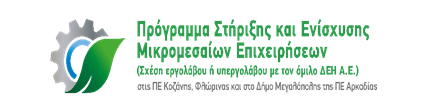 ΕΝΗΜΕΡΩΤΙΚΟ ΣΗΜΕΙΩΜΑ ΓΙΑ ΤΙΣ ΗΛΕΚΤΡΟΝΙΚΕΣ ΥΠΟΒΟΛΕΣ ΚΑΙ ΕΝΤΑΞΕΙΣ ΑΙΤΗΣΕΩΝ ΧΡΗΜΑΤΟΔΟΤΗΣΗΣ ΕΩΣ ΚΑΙ ΤΙΣ 15/7/2022Μέχρι και τις 15/7/2022 έχουν υποβληθεί ηλεκτρονικά 98 αιτήσεις χρηματοδότησης με αιτούμενη δημόσια δαπάνη  12.967.535,82€. Το ποσοστό κάλυψης της δημόσιας δαπάνης σε σχέση με το σύνολο της διαθέσιμης  δημόσιας δαπάνης (ΠΕ Κοζάνης, Φλώρινας και Δήμο Μεγαλόπολης), ήτοι 13.570.981,73 € είναι 95,55 %.Είναι σημαντικό ότι έχουμε αιτήσεις σε όλες τις περιοχές εφαρμογής της Δράσης: ΠΕ ΚΟΖΑΝΗΣ, ΦΛΩΡΙΝΑΣ και ΔΗΜΟ ΜΕΓΑΛΟΠΟΛΗΣ (ΠΕ ΑΡΚΑΔΙΑΣ). Ωστόσο από τις 28/1/2022 δεν εμφανίζεται δυναμική υποβολών στο ΔΗΜΟ ΜΕΓΑΛΟΠΟΛΗΣ (ΠΕ ΑΡΚΑΔΙΑΣ).        Eπισήμανσεις :         Α) Τα ποσοστά υπολογίζονται στο ενημερωτικό σημείωμα με βάση το νέο προϋπολογισμό της δημόσιας δαπάνης μετά την 1η τροποποίηση της Αναλυτικής Πρόσκλησης.        Β) Από τις προτάσεις που υποβλήθηκαν και με δεδομένο ότι έχει ξεκινήσει η αξιολόγηση και εκδίδονται σταδιακά αποτελέσματα έχουν αφαιρεθεί οι αρχικές προτάσεις των επιχειρήσεων που απορρίφθηκαν και υπέβαλλαν εκ νέου αίτηση (έχουν το δικαίωμα αυτό σύμφωνα με την Αναλυτική Πρόσκληση της Δράσης). Σε σχέση με τις ΕΠΙΚΑΙΡΟΠΟΙΗΜΕΝΕΣ υποβληθείσες αιτήσεις χρηματοδότησης:78 αιτήσεις (ποσοστό 78,00%) έχουν  δηλώσει τόπο υλοποίησης την ΠΕ Κοζάνης με Δ.Δ. 10.149.709,05 €.16 αιτήσεις (ποσοστό 16,00 %)  έχουν δηλώσει τόπο υλοποίησης την ΠΕ  Φλώρινας με Δ.Δ. 1.947.141,20€.6 αιτήσεις (ποσοστό 6,00%) έχουν δηλώσει τόπο υλοποίησης την ΠΕ Αρκαδίας (Δήμος Μεγαλόπολης) με Δ.Δ  870.685,57€.Σε σχέση με την ιδιότητα (εργολάβος/υπεργολάβος ΔΕΗ Α.Ε.) των εν δυνάμει Δικαιούχων στο σύνολο των αιτήσεων για όλες τις επιλέξιμες περιοχές εφαρμογής τα στοιχεία έχουν ως κάτωθι :Σε σχέση με την αιτούμενη δημόσια δαπάνη προκύπτουν τα κάτωθι αποτελέσματα:4.1. Σύγκριση αιτούμενης – διαθέσιμης δημόσιας δαπάνης στις ΠΕ Κοζάνης, Φλώρινας4.2 Σύγκριση αιτούμενης – διαθέσιμης δημόσιας δαπάνης στο Δήμο Μεγαλόπολης (ΠΕ Αρκαδίας)        4.3 Σύγκριση αιτούμενης-διαθέσιμης δημόσιας δαπάνης ανά εργολάβο/υπεργολάβο ΔΕΗ Α.Ε. στις ΠΕ Κοζάνης, Φλώρινας4.3 Σύγκριση αιτούμενης-διαθέσιμης δημόσιας δαπάνης ανά εργολάβο/υπεργολάβο ΔΕΗ Α.Ε. στο Δήμο Μεγαλόπολης (ΠΕ Αρκαδίας)Σε σχέση με το μέγεθος των επιχειρήσεων προκύπτουν τα ακόλουθα αποτελέσματα : Σε σχέση με τους ΚΑΔ ο τομέας των κατασκευών και τεχνικών δραστηριοτήτων καθώς και των μεταφορών έχουν τη μεγαλύτερη παρουσία. Επισημαίνεται ότι στο ΠΣΚΕ μία επιχείρηση έχει τη δυνατότητα δηλώνει περισσότερους τους ενός ΚΑΔ επένδυσης. Για το λόγο αυτό στο συνημμένο αρχείο με τους ΚΑΔ εμφανίζονται περισσότεροι του ενός ΚΑΔ στις αιτήσεις.Πέντε (5) αιτήσεις χρηματοδότησης που είχαν υποβληθεί ηλεκτρονικά, εκ των υστέρων αποσύρθηκαν.Σε επεξεργασία εμφανίζονται 98 σχέδια. 4  εξ’ αυτών δηλώνουν τόπο υλοποίησης την ΠΕ Φλώρινας, 4 την ΠΕ Αρκαδίας (Δήμος Μεγαλόπολης) και 22 σχέδια την ΠΕ Κοζάνης ενώ 68 σχέδια δεν έχουν ακόμη συμπληρώσει το εν λόγω στοιχείο όπως και άλλα στοιχεία (π.χ. π/υ, δημόσια δαπάνη, κ.λ.π.). Επίσης ως έδρα (όχι τόπο) την ΠΕ Κοζάνης έχουν συμπληρώσει 29 σχέδια,  ενώ στο διάστημα 18/5-15/ έχουμε 2 σχέδια που έχουν δημιουργηθεί.Σημειώνεται ότι τα ανωτέρω στοιχεία προκύπτουν σε σχέση με όσα έχουν δηλώσει οι ίδιες οι επιχειρήσεις στο ΠΣΚΕ και όχι κατόπιν ελέγχου τους.9) ΑΞΙΟΛΟΓΗΣΗΑ) Γενικά Στοιχεία Β) Κατανομή εντάξεων σε εργολάβους-υπεργολάβουςΓ) Κατανομή εντάξεων ανά Περιφερειακή ΕνότηταΙδιότηταΠΕ ΚΟΖΑΝΗΣ, ΦΛΩΡΙΝΑΣΠΕ ΚΟΖΑΝΗΣ, ΦΛΩΡΙΝΑΣΔΗΜΟΣ ΜΕΓΑΛΟΠΟΛΗΣ (ΠΕ ΑΡΚΑΔΙΑΣ)ΔΗΜΟΣ ΜΕΓΑΛΟΠΟΛΗΣ (ΠΕ ΑΡΚΑΔΙΑΣ)ΙδιότηταΠλήθοςΔημόσια Δαπάνη (€)ΠλήθοςΔημόσια Δαπάνη (€)Εργολάβοι ΔΕΗ Α.Ε.517.008.730,006870.685,57€Υπεργολάβοι ΔΕΗ Α.Ε.435.088.120,25--Σύνολο9412.096.850,256870.685,57€Ποσοστό επί συνόλου αιτήσεων (%)94,00%93,29%6,00%6,71%ΔείκτηςΠΕ ΚΟΖΑΝΗΣ, ΦΛΩΡΙΝΑΣΠΟΣΟΣΤΟ ΚΑΛΥΨΗΣ(%)Συνολική Διαθέσιμη Δημόσια Δαπάνη (€)11.481.970,79€Αιτούμενη Δημόσια Δαπάνη (€)12.096.850,25105,36%ΔείκτηςΔΗΜΟΣ ΜΕΓΑΛΟΠΟΛΗΣ (ΠΕ ΑΡΚΑΔΙΑΣ)ΠΟΣΟΣΤΟ ΚΑΛΥΨΗΣ(%)Συνολική Διαθέσιμη Δημόσια Δαπάνη (€)2.089.010,94€Αιτούμενη Δημόσια Δαπάνη (€)870.685,57€41,68%ΔείκτηςΠΕ ΚΟΖΑΝΗΣ, ΦΛΩΡΙΝΑΣΠΕ ΚΟΖΑΝΗΣ, ΦΛΩΡΙΝΑΣΔείκτηςΕργολάβοι Ομίλου ΔΕΗ Α.Ε.Υπεργολάβοι Ομίλου ΔΕΗ Α.Ε.Συνολική ΔιαθέσιμηΔημόσια Δαπάνη (€)6.767.930,00€5.020.920,25€Αριθμός Αιτήσεων*5143Ποσοστό επί αιτήσεων συνολικά στο σύνολο της Δράσης51,00%43,00%Ποσοστό επί του συνόλου των υποβληθεισών στις ΠΕ Κοζάνης, Φλώρινας54,26%74,45%Αιτούμενη Δημόσια* Δαπάνη (€)7.008.730,00€5.088.120,25€Ποσοστό Κάλυψης διαθέσιμης δημόσιας δαπάνης για τις ΠΕ Κοζάνης, Φλώρινας (%)61,04%44,31%ΔείκτηςΔΗΜΟΣ ΜΕΓΑΛΟΠΟΛΗΣ (ΠΕ ΑΡΚΑΔΙΑΣ)ΔΗΜΟΣ ΜΕΓΑΛΟΠΟΛΗΣ (ΠΕ ΑΡΚΑΔΙΑΣ)ΔείκτηςΕργολάβοι Ομίλου ΔΕΗ Α.Ε.Υπεργολάβοι Ομίλου ΔΕΗ Α.Ε.Συνολική ΔιαθέσιμηΔημόσια Δαπάνη (€)1.392.673,96€696.336,98€Αριθμός Αιτήσεων*6-Ποσοστό επί αιτήσεων συνολικά στο σύνολο της Δράσης6,00%-Ποσοστό επί του συνόλου των υποβληθεισών στο Δήμο Μεγαλόπολης (ΠΕ Αρκαδίας)100,00%-Αιτούμενη Δημόσια* Δαπάνη (€)870.685,57€-Ποσοστό Κάλυψης διαθέσιμης δημόσιας δαπάνης στο Δήμο Μεγαλόπολης (%)41,68%-ΔείκτηςΠολύ ΜικρέςΜικρέςΜεσαίεςΠΕ ΚΟΖΑΝΗΣ, ΦΛΩΡΙΝΑΣΠΕ ΚΟΖΑΝΗΣ, ΦΛΩΡΙΝΑΣΠΕ ΚΟΖΑΝΗΣ, ΦΛΩΡΙΝΑΣΠΕ ΚΟΖΑΝΗΣ, ΦΛΩΡΙΝΑΣΑριθμός Αιτήσεων7888Ποσοστό επί αιτήσεων στην ΠΕ Κοζάνης, Φλώρινας (%)82,98%8,51%8,51%Ποσοστό επί συνόλου αιτήσεων (%)78,00%8,00%8,00%Αιτούμενη Δημόσια Δαπάνη (€)9.769.885,45€1.047.140,80€1.279.824,00€Ποσοστό επί δημόσιας δαπάνης υποβολών ΠΕ Κοζάνης -Φλώρινας (%)80,76%8,66%10,58%Ποσοστό επί δημόσιας δαπάνης στο σύνολο των υποβολών (%)75,34%8,08%9,87%ΔΗΜΟΣ ΜΕΓΑΛΟΠΟΛΗΣ (ΠΕ ΑΡΚΑΔΙΑΣ)ΔΗΜΟΣ ΜΕΓΑΛΟΠΟΛΗΣ (ΠΕ ΑΡΚΑΔΙΑΣ)ΔΗΜΟΣ ΜΕΓΑΛΟΠΟΛΗΣ (ΠΕ ΑΡΚΑΔΙΑΣ)ΔΗΜΟΣ ΜΕΓΑΛΟΠΟΛΗΣ (ΠΕ ΑΡΚΑΔΙΑΣ)Αριθμός Αιτήσεων411Ποσοστό επί αιτήσεων στο Δήμο Μεγαλόπολης (%)66,66%16,67%16,67%Ποσοστό επί του συνόλου των αιτήσεων (%)4,00%1,00%1,00Αιτούμενη Δημόσια Δαπάνη (€)625.085,57€160.000,00€85.600,00€Ποσοστό επί δημόσιας δαπάνης υποβολών στο Δήμο Μεγαλόπολης (%)71,79%18,38%9,83%Ποσοστό επί δημόσιας δαπάνης στο σύνολο των υποβολών (%)4,82%1,23%0,66%ΓΕΝΙΚΟ ΣΥΝΟΛΟ8299ΠΟΣΟΣΤΟ ΣΤΟ ΓΕΝΙΚΟ ΣΥΝΟΛΟ (%)82,00%9,00%9,00%ΓΕΝΙΚΟ ΣΥΝΟΛΟ ΔΗΜΟΣΙΑΣ ΔΑΠΑΝΗΣΠΟΣΟΣΤΟ ΣΤΟ ΓΕΝΙΚΟ ΣΥΝΟΛΟ (%)AπόφασηΑριθμός Εξεταζόμενων ΕπιχειρήσεωνΕντάξειςΔημόσια Δαπάνη (€)ΑπορρίψειςΔημόσια Δαπάνη (€)1η24142.193.128,80€101.414.400,00€          2η 1591.274.304,00€6589.600,00€3η59313.931.997,87283.516.460,00€Σύνολο98547.399.430,67 €445.520.460,00 €AπόφασηΑριθμός ΕντάξεωνΕντάξεις ΕργολάβωνΔημόσια Δαπάνη (€)Εντάξεις ΥπεργολάβωνΔημόσια Δαπάνη (€)1η14101.553.128,8€4640.000,00€2η 95708.800,00€4565.504,00€3η31202.617.809,62111.314.188,25€Σύνολο54354.879.738,42 €192.519.692,25 €Περιφερειακή ΕνότηταΑριθμός ΕντάξεωνΔημόσια Δαπάνη (€)ΠΕ Κοζάνης456.183.441,10ΠΕ Φλώρινας5578.904,00Δήμος Μεγαλόπολης4637.085,57Σύνολο54 7.399.430,67 €